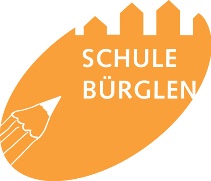 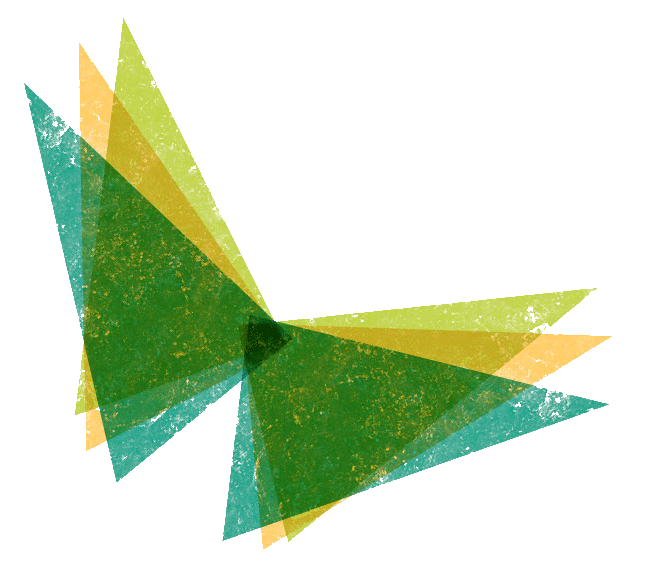 Anmeldung für die Wegbegleitung zur schulergänzenden BetreuungDie Schule Bürglen bietet Kindern, die nach der Schule ab 15.00 Uhr bis 18.30 Uhr das Betreuungsangebot E4 in der Stiftung Papilio in Altdorf besuchen, eine Wegbegleitung an. Das Angebot der Wegbegleitung gilt jeweils für Montag, Dienstag und Donnerstag.Die Kinder werden am Nachmittag nach Schulschluss um 14.30 Uhr und um 15.20 Uhr von einer Begleitperson mit dem offiziellen Linienbus der Auto AG Uri von Bürglen Dorf nach Altdorf Frauenkloster begleitet. Die Begleitperson übergibt die Kinder vor dem Eingang des Hortes der Stiftung Papilio der zuständigen Betreuungsperson. Ab diesem Zeitpunkt liegt die Verantwortung und die Obhut der Kinder bei der Stiftung Papilio, bis die Kinder von den Erziehungsberechtigten abgeholt werden.Die Erziehungsberechtigten haben einen pauschalen Kostenbeitrag für den Transport von Bürglen nach Altdorf, inklusive Begleitperson, von Fr. 3.- pro Tag und Familie zu bezahlen.Abwesenheiten müssen bis spätestens 11.00 Uhr des betreffenden Tages beim Schulsekretariat gemeldet werden. Erfolgt keine rechtzeitige Abmeldung, werden die Kosten der Wegbegleitung in Rechnung gestellt.Die Anmeldung für die Betreuungsangebote der Stiftung Papilio erfolgt auf einem separaten Formular der Stiftung Papilio: www.stiftung-papilio.ch/papilio-hortWeitere Informationen zur Wegbegleitung finden Sie im Reglement über die Wegbegleitung für die schulergänzende Betreuung.Anmeldung für die Wegbegleitung durch die Schule BürglenBestätigung der Anmeldung Ich bestätige die Richtigkeit aller Angaben und die Kenntnisnahme der Tarifordnung und des Reglements. Mit der beidseitig unterzeichneten Anmeldung beginnt das Vertragsverhältnis.Bitte senden Sie dieses Formular bis spätestens 15. Juni 2024 an das Schulsekretariat. Personalien des/der ErziehungsberechtigtenPersonalien des/der ErziehungsberechtigtenPersonalien des/der ErziehungsberechtigtenAnrede	 Frau	 HerrAnrede	 Frau	 HerrNameVornameAdressePLZ, OrtTelefon PTelefon GHandyMailPersonalien 1. Kind Personalien 1. Kind Wegbegleitung durch die Schule BürglenWegbegleitung durch die Schule BürglenWegbegleitung durch die Schule BürglenWegbegleitung durch die Schule BürglenWegbegleitung durch die Schule BürglenWegbegleitung durch die Schule BürglenWegbegleitung durch die Schule BürglenWegbegleitung durch die Schule BürglenName14.30 Uhr14.30 Uhr14.30 Uhr15.20 Uhr15.20 Uhr15.20 UhrVornameMontagMontagGeburtsdatumDienstagDienstagKlasseDonnerstagDonnerstagPersonalien 2. Kind Personalien 2. Kind Wegbegleitung durch die Schule BürglenWegbegleitung durch die Schule BürglenWegbegleitung durch die Schule BürglenWegbegleitung durch die Schule BürglenWegbegleitung durch die Schule BürglenWegbegleitung durch die Schule BürglenWegbegleitung durch die Schule BürglenWegbegleitung durch die Schule BürglenName14.30 Uhr14.30 Uhr14.30 Uhr15.20 Uhr15.20 Uhr15.20 UhrVornameMontagMontagGeburtsdatumDienstagDienstagKlasseDonnerstagDonnerstagPersonalien 3. Kind Personalien 3. Kind Wegbegleitung durch die Schule BürglenWegbegleitung durch die Schule BürglenWegbegleitung durch die Schule BürglenWegbegleitung durch die Schule BürglenWegbegleitung durch die Schule BürglenWegbegleitung durch die Schule BürglenWegbegleitung durch die Schule BürglenWegbegleitung durch die Schule BürglenName14.30 Uhr14.30 Uhr14.30 Uhr15.20 Uhr15.20 Uhr15.20 UhrVornameMontagMontagGeburtsdatumDienstagDienstagKlasseDonnerstagDonnerstagDatumUnterschrift                                         des/der Erziehungsberechtigten DatumUnterschriftSchulsekretariat Schule Bürglen